Accounting and Finance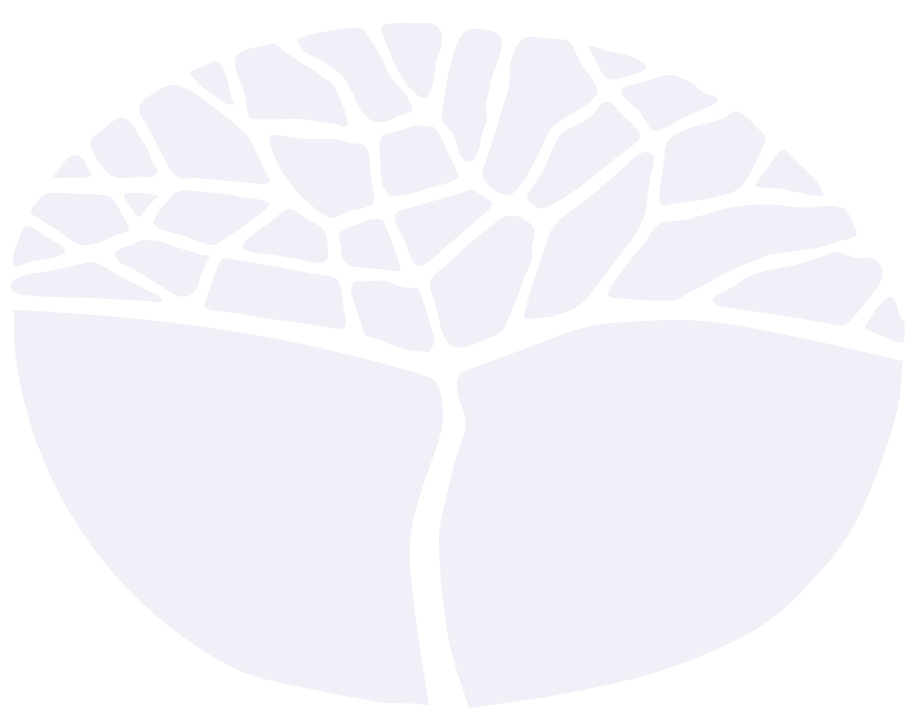 General courseExternally set taskSample 2016Note: This Externally set task sample is based on the following content from Unit 3 of the General Year 12 syllabus.financial institutions and systemsdouble-entry accountingGSTinternal control manual preparation of financial informationIn future years, this information will be provided late in Term 3 of the year prior to the conduct of the Externally set task. This will enable teachers to tailor their teaching and learning program to ensure that the content is delivered prior to the students undertaking the task in Term 2 of Year 12.Copyright© School Curriculum and Standards Authority, 2014This document – apart from any third party copyright material contained in it – may be freely copied, or communicated on an intranet, for non-commercial purposes in educational institutions, provided that the School Curriculum and Standards Authority is acknowledged as the copyright owner, and that the Authority’s moral rights are not infringed.Copying or communication for any other purpose can be done only within the terms of the Copyright Act 1968 or with prior written permission of the School Curriculum and Standards Authority. Copying or communication of any third party copyright material can be done only within the terms of the Copyright Act 1968 or with permission of the copyright owners.Any content in this document that has been derived from the Australian Curriculum may be used under the terms of the Creative Commons Attribution-NonCommercial 3.0 Australia licenceDisclaimerAny resources such as texts, websites and so on that may be referred to in this document are provided as examples of resources that teachers can use to support their learning programs. Their inclusion does not imply that they are mandatory or that they are the only resources relevant to the course.Accounting and FinanceExternally set task Working time for the task: 	60 minutesTotal marks:	44 marksWeighting: 	15% of the school mark RXST, a business which is registered for GST, was planning to commence business on 31 May 2015 and has started to prepare for this. During the month of May 2015, the following transactions occurred:3 May 	Owner deposited $30,000 cash into the business bank account.6 May 	Purchased a motor vehicle on credit for $33,000 including GST from Roche Ford, 
invoice 53.11 May 	Owner withdrew $500 from the business, cheque 7730.16 May	Purchased office equipment for $900 plus $90 GST for cash, cheque 7731.21 May 	Purchased inventory on credit from Black and White Traders for $1,500 plus $150 GST, invoice L825.23 May 	Paid Roche Ford $3,000 as part payment of the motor vehicle, cheque 7732.26 May 	Cash sales of $2,200 including GST. Cost of sales $1,000.29 May 	Sold goods on credit to M. Jackson for $1,100 including GST. Cost of sales $500.(a)	Enter the transactions into the General journal below. Narrations are required.	(18 marks)(b)	Prepare the following General ledger accounts only. Balance General ledger accounts at 
31 May 2015. 	(9 marks)	Students can answer the question in either a statement form or T-form.RXSTGeneral ledger (extract)Bank account	________________________________________________________________________________	________________________________________________________________________________	________________________________________________________________________________	________________________________________________________________________________	________________________________________________________________________________	________________________________________________________________________________	________________________________________________________________________________	________________________________________________________________________________	________________________________________________________________________________GST credits account	________________________________________________________________________________	________________________________________________________________________________	________________________________________________________________________________	________________________________________________________________________________	________________________________________________________________________________	________________________________________________________________________________	________________________________________________________________________________Accounts payable – Roche Ford account	________________________________________________________________________________	________________________________________________________________________________	________________________________________________________________________________	________________________________________________________________________________	________________________________________________________________________________	________________________________________________________________________________Office equipment account	________________________________________________________________________________	________________________________________________________________________________	________________________________________________________________________________	________________________________________________________________________________(c)	Distinguish between the GST terms ‘Input taxed supply’ and ‘GST free supply’.	(4 marks)	________________________________________________________________________________	________________________________________________________________________________	________________________________________________________________________________	________________________________________________________________________________	________________________________________________________________________________	________________________________________________________________________________	________________________________________________________________________________(d)	RXST plans to use one employee in control of the ordering and recording of inventory. In a typical day, the employee will be:making ordersrecording inventory into the accounting system once it has arrivedpreparing cheques from invoices received.Identify and explain two (2) potential problems with this proposed process and suggest three (3) ways of improving the internal control over inventory.	(5 marks)Problem 1: 	________________________________________________________________________________	________________________________________________________________________________	________________________________________________________________________________	________________________________________________________________________________Problem 2: 	________________________________________________________________________________	________________________________________________________________________________	________________________________________________________________________________	________________________________________________________________________________Suggested improvements: 	________________________________________________________________________________	________________________________________________________________________________	________________________________________________________________________________	________________________________________________________________________________	________________________________________________________________________________	________________________________________________________________________________	________________________________________________________________________________	________________________________________________________________________________Financial institutions are often criticised for mainly considering only security when providing finance for the purchase of non-current assets.	(8 marks)(a)	Discuss two (2) types of finance, other than equity, that are available to small businesses. 
	(4 marks)Type of finance: _______________________________________	________________________________________________________________________________	________________________________________________________________________________	________________________________________________________________________________	________________________________________________________________________________Type of finance: _______________________________________	________________________________________________________________________________	________________________________________________________________________________	________________________________________________________________________________	________________________________________________________________________________(b)	Explain two (2) factors, one related to risk and one related to return, considered by financial institutions when approving types of finance for purchasing non-current assets.	(4 marks)Factor 1: _______________________________________	________________________________________________________________________________	________________________________________________________________________________	________________________________________________________________________________	________________________________________________________________________________Factor 2: _______________________________________	________________________________________________________________________________	________________________________________________________________________________	________________________________________________________________________________	________________________________________________________________________________RXSTGeneral journalRXSTGeneral journalRXSTGeneral journalRXSTGeneral journalDateParticularsDebit$Credit$DateParticularsDebit$Credit$DateParticularsDebit$Credit$